关于召开“轨道城市·系统协调”学术研讨会的通知为落实中央城市工作会议精神，坚持集约发展，树立“精明增长”、“紧凑城市”理念，深入探讨区域一体化、新型城镇化背景下轨道交通面临的机遇与挑战，进一步探索轨道引领城市发展的新趋势与新模式，中国城市规划学会城市交通规划学术委员会轨道交通学组主办、深圳市城市交通规划设计研究中心承办、深圳市轨道交通协会协办和深圳市万景商旅服务有限公司协办的“轨道城市•系统协调”学术研讨会，定于2016年8月29日（周一）在深圳召开。现将有关事项通知如下：一、会议主题轨道城市·系统协调1、都市圈背景下轨道交通发展2、新型轨道交通系统发展与协调二、会议地点深圳市海景嘉途酒店西翼10楼海量堂（原海景奥思廷酒店）（地址：深圳市南山区华侨城光侨街3-5号，电话：0755-26602222）三、会议主要日程主持人:黎岩（上午）、林涛（下午）四、会议注册本次会议采用网络注册方式，会议收取注册费及资料费1000元，交通、住宿费自理。正式开放注册时间为2016年8月18日，届时可通过关注轨道会议微信公众号的方式进行注册，采用微信支付的方式缴费。注册完成后，系统将自动发送一封邮件到报名邮箱，邮件内容包含一条二维码信息，现场签到时需向工作人员出示该二维码。会议主页面网址：http://202.104.124.218:12304/main.html会议主页面二维码：五、联系方式 会务联系单位：深圳市城市交通规划设计研究中心 传真：0755-83949389会务联系人：曹  松  电话：13600146419            高作刚  电话：18665328470                  中国城市规划学会城市交通规划学术委员会轨道交通学组                  深圳市城市交通规划设计研究中心                                    2016年8月15日时间安排安排8月28日下午注册报到酒店大堂8月29日学术研讨会海量堂9:15-9:20学会领导致辞9:20-9:25深圳市领导致辞9:25-9:30承办单位致辞张晓春9:30-10:10主题演讲:轨道交通多样化协调发展赵鹏林10:10-10:50主题演讲: 京津冀都市圈轨道交通发展思考全永燊10:50-11:30主题演讲: 上海及长三角城市群轨道规划陈小鸿11:30-12:10主题演讲: 区域轨道交通发展的有关政策思考周晓勤午餐休息午餐休息午餐休息14:00-14:40主题演讲: 国外都市圈轨道交通互联互通案例及适应性分析叶霞飞14:40-15:20主题演讲: 广州及广佛都市圈轨道交通发展景国胜15:20-16:00主题演讲: 深莞惠都市圈轨道交通规划宗传苓中间休息16:10-16:30重庆单轨交通建设及运营介绍重庆代表16:30-16:50庞巴迪跨座式单轨交通介绍及芜湖案例庞巴迪代表16:50-17:10比亚迪空中巴士交通介绍比亚迪代表17:10-17:30长沙磁悬浮轨道介绍长沙代表17:30-18:00互动交流互动交流晚餐晚餐晚餐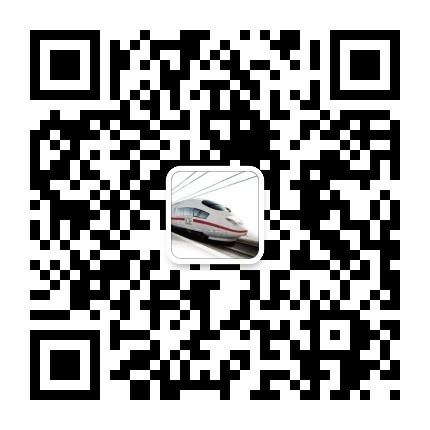 